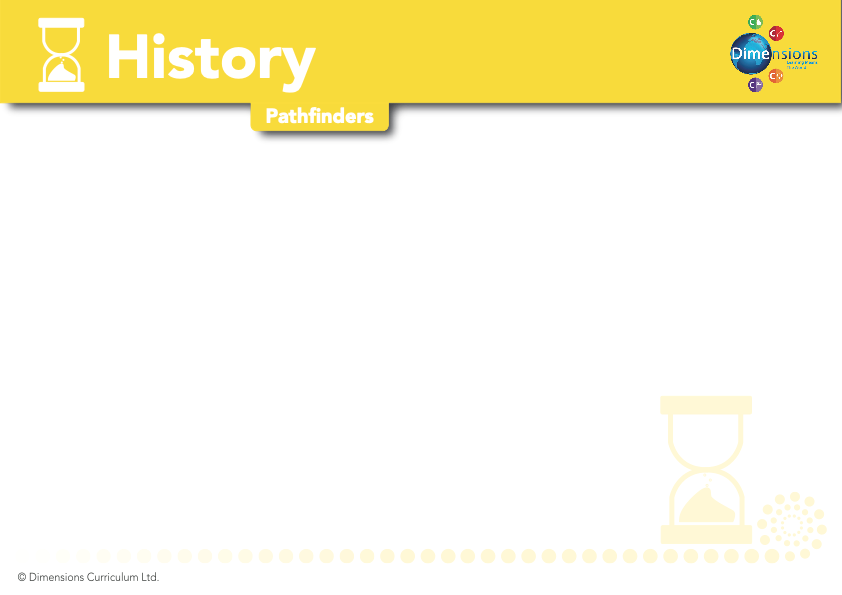 COME FLY WITH ME! ARCTIC CIRCLEZERO TO HEROGOING WILD!INTER-NATION MEDIA STATIONUNITY IN THE COMMUNITYTo know about the Inuit people group and their traditions and customsPupils should be taught about events beyond livingmemory that are significant nationally or globallyTo realise that setbacks do not have to be a barrier to achievement – Michael JordanTo learn that perseverance is vital to achievement – Thomas EdisonTo understand that circumstances do not have to be a barrier to achievement – Malala YousafaziTo learn to overcome rejection in order to go on to succeed – Walt DisneyTo understand how showing respect for individuals leads to gaining respect – Mother TeresaTo know that some animals are endangered, the reasons why and what is being done to preserve these speciesPupils should be taught about the lives of significant individuals in the past who have contributed to national and international achievementsTo learn about how news was shared in the pastTo know about the ways in which news is shared today, compared with in the pastTo learn about the invention and development of the televisionTo learn about development of radio broadcasting and how radios were used in World War II Pupils should be taught about changes within living memoryPupils should be taught about significant historical events, people and places in their own localityTo know about significanthistorical events, people and places in their own locality